ANEXA AOFERTA si PREȚUL de CONTRACT(1) Prin prezentul contract Cumpărătorul accepta neconditionat următoarea ofertă:*Oferta își produce efectele de la data acceptării ei de către client şi face parte integrantă din prezentul contract, împreună cu toate detaliile și caracteristicile ei. ** Prețul ofertei se completează cu un abonament de .................. lei/zi/loc de consum (2) Capacitatea rezervată orară este de ............. MWh/h. Capacitatea rezervată nu poate fi modificată pe parcursul unui an gazier.(3) Prezentul contract se incheie incepand cu data de ……………… pana la data de …………………..Contractul își produce efectele, începând cu data notificată de către Furnizor, condiționat de îndeplinirea condițiilor pentru începerea furnizării și de finalizarea in prealabil a contractului de distribuție, respectiv de transport gaze naturale.(4) Pretul de furnizare al gazelor naturale (PG) este fix, de la ……..……. . până la data ….……………. (5) Termenul de scadenta a facturii: ..…….. zile de la data emiterii acesteia si …..… zile de gratie. Daca ziua limita de plata nu este o zi financiara, atunci ziua limita de plata se considera a fi urmatoarea zi financiara.(6) Prețul de contract va include preţul gazelor naturale, tariful de transport şi tariful de distribuţie, orice alte tarife și taxe ce vor fi introduse de autoritatea de reglementare competentă, conform prevederilor legale în vigoare, fiind actualizat de drept și automat ori de câte ori intervine o modificare a tarifelor reglementate, fără a fi necesară amendarea prezentului Contract prin Act adițional. Conform alin. (1) preţul ofertei se completează după caz cu un abonament. (7) Prețul ofertei prevăzut la alin. 1 nu include TVA, Prețul se poate actualiza, modifica şi conform prevederilor contractuale, Art.12 „Modificarea circumstanţelor”, Condiții standard pentru furnizarea gazelor naturale.(8) Transmiterea facturilor și notificărilor contractuale se va realiza prin e-mail la adresa de mai jos. Clientul accepta in mod expres ca transmiterea facturilor sa se faca in format electronic.………………………………………………………………………………………………………….(Nota: Clientul declara daca este sau nu de acord cu acest mod de transmitere a facturilor si notificarilor contractuale iar in caz afirmativ va indicia adresa de e-mail.)sau prin posta/curier la: adresa domiciliului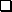  adresa locului de consum altă adresă: localitatea ________________________, str. _________________________________, nr. ____, bl. _____, sc. ____, et. ______, ap. ______, județ/sector __________________, cod poștal ______,(Nota: Se va opta pentru o singură modalitate de comunicare si anume, electronic sau posta/curier. Daca se alege transmiterea prin posta/curier se va opta pentru o singura adresa). Schimbarea modalităţii de comunicare a facturilor şi notificărilor contractuale se poate face prin Call Center Electrica Furnizare la nr. de telefon 0244 406 006 sau prin intermediul My Electrica.(9) Furnizorul va refactura orice alte taxe percepute de către Operatorul de distribuție sau transport și care nu sunt incluse în prețul final de vânzare gaze naturale prevăzut la alin. (1) (10) Denuntarea unilaterala a contractului se face cu o notificare prealabila de 21 zile si conform prevederilor contractuale, Art. 11, Condiții standard pentru furnizarea gazelor naturale. FURNIZOR						                           	           CLIENTSocietatea ELECTRICA FURNIZARE S.A.	                                        Denumire ofertă*Identificator loc consum/adresa loc consumCategorie consumZona de DistributiePrețul Gazelor Naturale [PG]**lei/kWhTariful de transportlei/kWhTarif de distributielei/kWhPret final de contractlei/kWh..................................................................................................................................